Fiche 4 – Ecrit d’imagination à partir de Phantom Boy (2016)ObjectifsContrôler la compréhension du film.Apprécier la maîtrise de l’expression.Sujet Composez un article de Mary Delauney pour le New York Journal dans lequel elle racontera la « douloureuse aventure » qui a défiguré l’homme au visage cassé.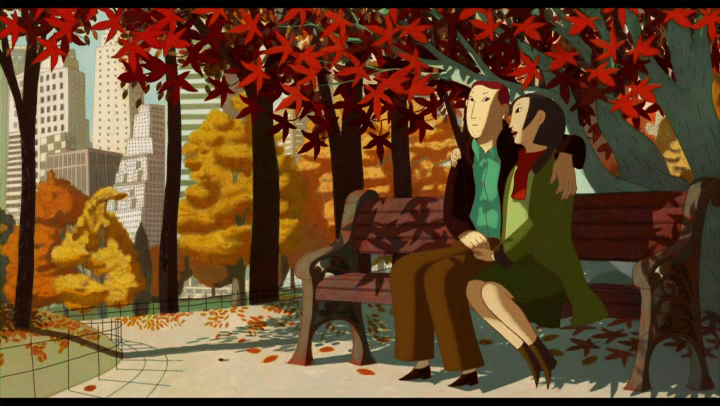 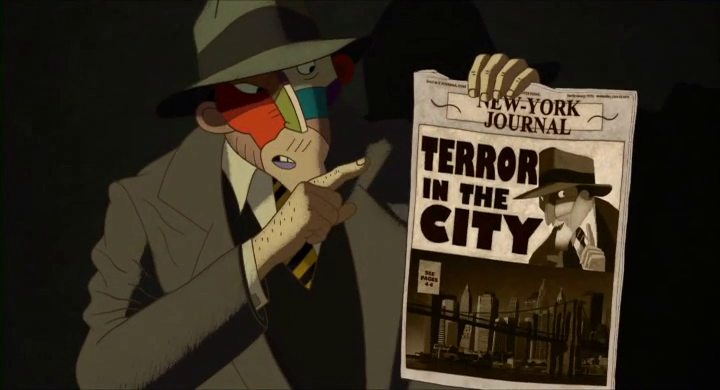 suggestion de BarèmeRespect de quelques conventions d’écriture propres à un article de journal (titre, signature, date, éventuellement illustration et adresse au lecteur…): 3 pointsPertinence et originalité du récit (est-il aussi « incroyable » que le promet Mary à Alex ?): 3 pointsOrganisation, clarté du récit: 4 pointsFidélité du texte à la personnalité de Mary (perspicacité, fierté et autodérision, intrépidité, curiosité, indépendance, humour…) : 4 points.Richesse du lexique, variété des expressions: 3 pointsQualité de l’expression écrite (orthographe, grammaire) : 3 pointsMise en œuvre :Revoir la séquence finale (74’23’’>74’47’’… et peut-être aussi les séquences où le méchant ne parvient pas à produire le récit de sa défiguration) dans laquelle Mary tente de raconter à Alex l’histoire de l’homme au visage cassé, afin de mieux déterminer les exigences du sujet.Etablir avec les élèves le portrait de Mary afin que leur article puisse rendre sensible certains de ses traits. Au besoin, revoir quelques séquences mettant en scène Mary : première apparition (4’17’’>5’40’’); séquence sur le Vizir lorsqu’elle interroge l’homme au visage cassé au sujet du mot de passe (52’50’’>54’33’’); séquence où elle désamorce le virus et s’imagine couverte de gloire après son exploit (62’56’’>64’54’’).Phrases de Mary illustrant son humour : « On appelle ça des légumes ; ils ne vont pas vous mordre. » (première apparition); « C’est vous le mot de passe ? Il faut taper euh… J’suis encore plus moche à l’intérieur qu’à ‘extérieur ? » (séquence sur le Vizir avec l’homme au visage cassé)« Bon, je suis juste sur un bateau qui est en train d’exploser ; y’a pas d’quoi s’affoler, tout va bien. » (séquence où elle s’apprête à désamorcer le virus).« J’ai réussi, je suis la meilleure. Et la foule en délire applaudit Mary… C’est la folie dans toute la ville… » (séquence où elle désamorce le virus)Brouillon (faire une phrase d’introduction ; pointer sous forme de tirets les étapes essentielles du récit ; faire une phrase de conclusion qui témoigne de la fierté de Mary) et rédaction.